Start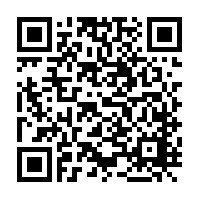 印表機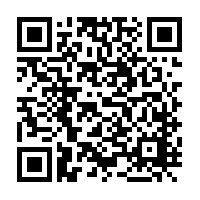 飲水機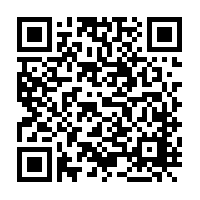 教職員廁所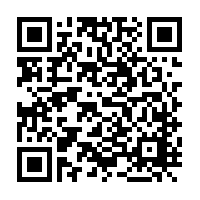 國旗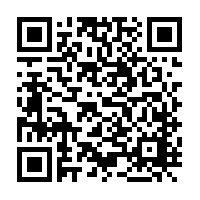 咖啡機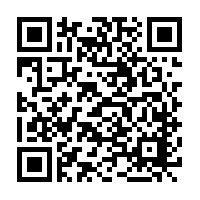 電風扇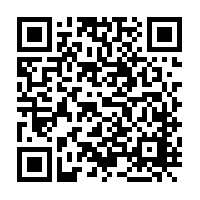 麥克風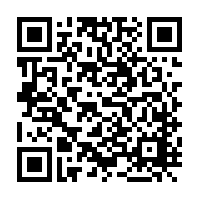 Wheel of Fortune認字、造詞自動販賣機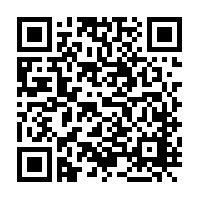 小心地滑End禮堂